WEEKLY WELL ACTIVITY REPORT07 October 2019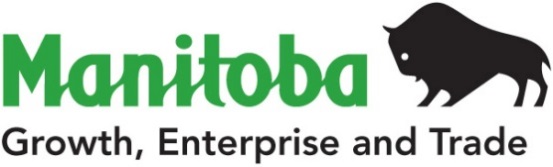 Petroleum Branch360-1395 Ellice Ave, Winnipeg, MB   R3G 3P2T 204-945-6577  F 204-945-0586www.manitoba.caPetroleum Branch360-1395 Ellice Ave, Winnipeg, MB   R3G 3P2T 204-945-6577  F 204-945-0586www.manitoba.caPetroleum Branch360-1395 Ellice Ave, Winnipeg, MB   R3G 3P2T 204-945-6577  F 204-945-0586www.manitoba.caPetroleum Branch360-1395 Ellice Ave, Winnipeg, MB   R3G 3P2T 204-945-6577  F 204-945-0586www.manitoba.caPetroleum Branch360-1395 Ellice Ave, Winnipeg, MB   R3G 3P2T 204-945-6577  F 204-945-0586www.manitoba.caPetroleum Branch360-1395 Ellice Ave, Winnipeg, MB   R3G 3P2T 204-945-6577  F 204-945-0586www.manitoba.caPetroleum Branch360-1395 Ellice Ave, Winnipeg, MB   R3G 3P2T 204-945-6577  F 204-945-0586www.manitoba.caPetroleum Branch360-1395 Ellice Ave, Winnipeg, MB   R3G 3P2T 204-945-6577  F 204-945-0586www.manitoba.caWEEKLY WELL ACTIVITY REPORTWEEKLY WELL ACTIVITY REPORTWEEKLY WELL ACTIVITY REPORTWEEKLY WELL ACTIVITY REPORTWEEKLY WELL ACTIVITY REPORTWEEKLY WELL ACTIVITY REPORTWEEKLY WELL ACTIVITY REPORTWEEKLY WELL ACTIVITY REPORT PETROLEUM INDUSTRY ACTIVITY REPORT PETROLEUM INDUSTRY ACTIVITY REPORT PETROLEUM INDUSTRY ACTIVITY REPORT PETROLEUM INDUSTRY ACTIVITY REPORT PETROLEUM INDUSTRY ACTIVITY REPORT PETROLEUM INDUSTRY ACTIVITY REPORT PETROLEUM INDUSTRY ACTIVITY REPORT PETROLEUM INDUSTRY ACTIVITY REPORT          (January 1/19 – October 7/19)          (January 1/19 – October 7/19)          (January 1/19 – October 7/19)          (January 1/19 – October 7/19)          (January 1/19 – October 7/19)          (January 1/19 – October 7/19)          (January 1/19 – October 7/19)          (January 1/19 – October 7/19)DRILLING ACTIVITYTo October 7/19To October 8/18To October 8/18To October 8/182018 TotalDrilling Licences Issued176207207207290Licences Cancelled1688813Vertical Wells Drilled712121213Horizontal Wells Drilled147202202202263Stratigraphic Test Holes Drilled00000Wells Drilled - Total154214214214276No. of Metres Drilled341 812445 606445 606445 606586 264Wells Re-entered00000Wells Being Drilled15550No. of Active Rigs46668Wells Licenced but Not Spudded7854545474Wells Completed as Potential Oil Wells150208208208271Wells Abandoned Dry13333Wells Drilled but Not Completed11110Other Completions22222New Wells on Production2818181133GEOPHYSICAL ACTIVITYGeophysical Programs Licenced21113Licences Cancelled01111Kilometers Licenced 17447474782Kilometers Run205565565566382019201820182018OIL PRICES (Average)$/m3    ($/bbl)$/m3    ($/bbl)$/m3    ($/bbl)$/m3    ($/bbl)Month of July                431.21 (68.52)                545.44 (86.67)                545.44 (86.67)                545.44 (86.67)Month of August                423.66 (67.32)                516.30 (82.04)                516.30 (82.04)                516.30 (82.04)OIL PRODUCTION (M3)2018201720172017Month of August189 804.4193 117.8193 117.8193 117.8Lic. No.: 4624Goodlands Unit No. 3 13-10-1-24 (WPM)UWI: 100.13-10-001-24W1.00Status: Abandoned Producer (ABD P)Abandoned Producer: 03-Oct-2019Lic. No.: 4714Birdtail Unit No. 2 Prov. 1-19-16-27 (WPM)UWI: 100.01-19-016-27W1.00Status: Abandoned Producer (ABD P)Abandoned Producer: 02-Oct-2019Lic. No.: 9474Melita Pierson HZNTL 5-7-2-29 (WPM)UWI: 100.05-07-002-29W1.00 Status: Abandoned Producer (ABD P)Abandoned Producer: 07-Oct-2019Lic. No.: 10705Melita Pierson HZNTL 15-30-2-28 (WPM)UWI: 100.15-30-002-28W1.00 - Leg #1UWI: 100.15-30-002-28W1.02 - Leg #2UWI: 100.15-30-002-28W1.03 - Leg #3UWI: 100.15-30-002-28W1.03 - Leg #3Finished Drilling: 30-Sep-2019Total Depth: 2356.00 mUWI: 100.15-30-002-28W1.02 - Leg #2UWI: 100.15-30-002-28W1.03 - Leg #3Rig Released: 01-Oct-2019Status: Waiting On Service Rig (WOSR)Waiting On Service Rig: 01-Oct-2019Lic. No.: 10706Melita Pierson HZNTL 9-19-2-28 (WPM)UWI: 100.09-19-002-28W1.00 - Leg #1UWI: 100.09-19-002-28W1.02 - Leg #1 Extension AddedPlease note UWI added for Deepening:UWI: 100.09-19-002-28W1.02 - Leg #1 Extension UWI: 100.09-19-002-28W1.02 - Leg #1 ExtensionDeepening Commenced: 02-Oct-2019Finished Deepening: 03-Oct-2019Original Depth: 1635.00 mNew Total Depth: 2006.00 mStatus: Waiting On Service Rig (WOSR)Waiting On Service Rig: 04-Oct-2019Lic. No.: 11221Goodlands Unit No. 3 HZNTL A10-15-1-24 (WPM)UWI: 103.10-15-001-24W1.00 Status: Moving In Rotary Tools (MIRT)Moving In Rotary Tools: 07-Oct-2019Lic. No.: 11268Tundra Waskada HZNTL A16-26-1-25 (WPM)UWI: 102.16-26-001-25W1.00 Please note revision to Report dated 17-Jun-2019:Drilling Contractor: Ensign Drilling Inc. – Rig #9Spud Date: 04-Oct-2019K.B. Elevation: 477.77 mSurface Casing: 219.10 mm @ 138.00 m with 6.0 tFinished Drilling: 07-Oct-2019Total Depth: 2431.00 mIntermediate Casing: 139.70 mm @ 2431.00 m with 28.0 tRig Released: 07-Oct-2019Status: Waiting On Service Rig (WOSR)Waiting On Service Rig: 07-Oct-2019Lic. No.: 11270Tundra Waskada HZNTL 2-19-1-25 (WPM)UWI: 100.02-19-001-25W1.00 Finished Drilling: 30-Sep-2019Total Depth: 1993.00 mIntermediate Casing: 139.70 mm @ 1993.00 m with 24.0 tRig Released: 30-Sep-2019Status: Waiting On Service Rig (WOSR)Waiting On Service Rig: 30-Sep-2019Lic. No.: 11309Melita Pierson HZNTL 15-28-2-28 (WPM)UWI: 100.15-28-002-28W1.00 - Leg #1UWI: 100.15-28-002-28W1.02 - Leg #2Please note revision to Report dated 29-Jul-2019:Drilling Contractor: Betts Drilling Ltd. – Rig #3UWI: 100.15-28-002-28W1.00 - Leg #1Spud Date: 04-Oct-2019K.B. Elevation: 465.27 mSurface Casing: 244.50 mm @ 157.00 m with 11.0 tStatus: Drilling Ahead (DR)Drilling Ahead: 07-Oct-2019Lic. No.: 11312Tundra Daly Sinclair HZNTL A4-9-9-29 (WPM)UWI: 102.04-09-009-29W1.00 Please note revision to Report dated 05-Aug-2019:Drilling Contractor: Ensign Drilling Inc. – Rig #10Status: Moving In Rotary Tools (MIRT)Moving In Rotary Tools: 07-Oct-2019Lic. No.: 11313Tundra Daly Sinclair HZNTL A5-9-9-29 (WPM)UWI: 102.05-09-009-29W1.00 Please note revision to Report dated 05-Aug-2019:Drilling Contractor: Ensign Drilling Inc. – Rig #10Spud Date: 03-Oct-2019K.B. Elevation: 535.34 mSurface Casing: 244.50 mm @ 136.00 m with 7.5 tFinished Drilling: 06-Oct-2019Total Depth: 2384.00 mIntermediate Casing: 139.70 mm @ 2384.00 m with 35.0 tRig Released: 07-Oct-2019Status: Waiting On Service Rig (WOSR)Waiting On Service Rig: 07-Oct-2019Lic. No.: 11325Tundra Daly Sinclair HZNTL 12-19-9-29 (WPM)UWI: 100.12-19-009-29W1.00 Finished Drilling: 30-Sep-2019Total Depth: 2330.00 mIntermediate Casing: 139.70 mm @ 2330.00 m with 35.0 tRig Released: 01-Oct-2019Status: Waiting On Service Rig (WOSR)Waiting On Service Rig: 01-Oct-2019Lic. No.: 11330Corex Daly Sinclair HZNTL B4-5-10-28 (WPM)UWI: 104.04-05-010-28W1.00Spud Date: 03-Oct-2019K.B. Elevation: 513.86 mSurface Casing: 244.50 mm @ 275.00 m with 13.0 tFinished Drilling: 07-Oct-2019Total Depth: 2524.00 mStatus: Running Casing (CSG)Running Casing: 07-Oct-2019Lic. No.: 11338Tundra Birdtail HZNTL 7-3-17-28 (WPM)UWI: 100.07-03-017-28W1.00Status: Completing (COMP)Completing: 03-Oct-2019Lic. No.: 11347Tundra Waskada HZNTL 4-5-1-25 (WPM)UWI:102.04-05-001-25W1.00Licence Issued: 02-Oct-2019Licensee: Tundra Oil & Gas LimitedMineral Rights: Tundra Oil & Gas LimitedContractor: Ensign - Trinidad Drilling Inc. - Rig# 9Surface Location: 15B-5-1-25Co-ords: 350.00 m S of N of Sec 5         743.98 m W of E of Sec 5Grd Elev: 467.01 mProj. TD: 2186.80 m (Triassic)Field: WaskadaClassification: Non Confidential DevelopmentStatus: Location(LOC)Lic. No.: 11348Tundra Daly Sinclair HZNTL C1-1-9-29 (WPM)UWI:104.01-01-009-29W1.00Licence Issued: 02-Oct-2019Licensee: Tundra Oil & Gas LimitedMineral Rights: Tundra Oil & Gas LimitedContractor: Ensign - Trinidad Drilling Inc. - Rig# 9Surface Location: 1A-2-9-29Co-ords: 104.68 m N of S of Sec 2         65.00 m W of E of Sec 2Grd Elev: 522.71 mProj. TD: 2347.50 m (Mississippian)Field: Daly SinclairClassification: Non Confidential DevelopmentStatus: Location(LOC)Lic. No.: 11349Tundra Daly Sinclair Prov. HZNTL B13-36-8-29 (WPM)UWI:104.13-36-008-29W1.00Licence Issued: 02-Oct-2019Licensee: Tundra Oil & Gas LimitedMineral Rights: Tundra Oil & Gas LimitedContractor: Ensign - Trinidad Drilling Inc. - Rig# 9Surface Location: 4B-6-9-28Co-ords: 60.00 m N of S of Sec 6         94.85 m E of W of Sec 6Grd Elev: 512.72 mProj. TD: 2362.10 m (Mississippian)Field: Daly SinclairClassification: Non Confidential DevelopmentStatus: Location(LOC)Lic. No.: 11350Tundra Daly Sinclair Prov. HZNTL C13-36-8-29 (WPM)UWI:105.13-36-008-29W1.00Licence Issued: 02-Oct-2019Licensee: Tundra Oil & Gas LimitedMineral Rights: Tundra Oil & Gas LimitedContractor: Ensign - Trinidad Drilling Inc. - Rig# 9Surface Location: 16A-36-8-29Co-ords: 235.94 m S of N of Sec 36         60.00 m W of E of Sec 36Grd Elev: 510.73 mProj. TD: 2191.00 m (Mississippian)Field: Daly SinclairClassification: Non Confidential DevelopmentStatus: Location(LOC)